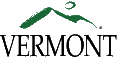 State of Vermont Bidder Response FormRequest for Proposal Name:eProcurement Solution and Implementation ServicesVendor Instructions:  Provide the information requested in this form and submit it to the State of Vermont as part of your Request for Proposal (RFP) response.  All answers must be provided within the form unless otherwise specified. Important:  This form must be completed and submitted in response to this RFP for your proposal to be considered valid.  The submission must also include the eight (8) additional artifacts requested within this form (denoted by underlined green font). See the RFP for full instructions for submitting a bid. Bids must be received by the due date and at the location specified on the cover page of the RFP.Direct any questions you have concerning this form or the RFP to: Stephen Fazekas, Technology Procurement AdministratorState of VermontOffice of Purchasing & Contracting109 State StreetMontpelier VT 05609-3001E-mail Address:   SOV.ThePathForward@vermont.govPart 1:  VENDOR PROFILE  Complete the table below.Provide a brief overview of your company including number of years in business, number of employees, nature of business, and description of clients.  Identify any parent corporation and/or subsidiaries.Is your organization currently or has it previously provided solutions and/or services to any agency or entity of the Vermont State government?  If so, name the State entity, the solution and/or services provided, and the dates.  Provide a list of current engagements your organization has for the Proposed Solution in the U.S. with estimated completion dates.  Also, provide an agency/entity point of contact person along with email and phone number.Provide a Financial Statement* for your company and label it Attachment #1.  A confidentiality statement may be included if this financial information is considered non-public information.  This requirement can be filled by: A current Dun and Bradstreet Report that includes a financial analysis of the firm; An Annual Report if it contains (at a minimum) a Compiled Income Statement and Balance Sheet verified by a Certified Public Accounting firm; or  Tax returns and financial statements including income statements and balance sheets for the most recent 3 years, and any available credit reports.*Some types of procurements may require bidders to provide additional or specific financial information. Any such additional requirements will be clearly identified and explained within the RFP, and may include supplemental forms in addition to this Bidder Response Form.              Disclose any judgments, pending or expected litigation, or other real potential financial reversals, which might materially affect the viability or stability of your company or indicate below that no such condition is known to exist.Provide a list of three references similar in size and industry (preferably another governmental entity). References shall be clients who have implemented your Solution within the past 48 months. Part 2:   Vendor Proposal/SolutionProvide a description of the technology solution you are proposing.  (reference RFP Section 6.1)Provide the following descriptions of the capabilities of the technology solution you are proposing.Overall Solution description:Need to Pay Workstream, as described in RFP Section 6.1.1Catalog Capabilities Workstream, as described in RFP Section 6.1.2Vendor Enablement/Management Workstream, as described in RFP Section 6.1.3Sourcing/Bid Management Workstream, as described in RFP Section 6.1.4Contract Management Workstream, as described in RFP Section 6.1.5Spend/Data Analytics & Reporting Workstream, as described in RFP Section 6.1.6If proprietary or third-party software are included in the proposed Solution, provide a description of the following for each:How the software fits within the Solution including details on the hosting and support of each software:Standard features and functions of each software:The software licensing requirements for each software:The standard performance levels for each software:Hours of system availability:System response time:Maximum number of concurrent users:Other relevant performance level information:Give a brief description of the evolution of the system/software solution you are proposing. Include the date of the first installed site and major developments which have occurred (e.g. new versions, new modules, specific features). List the total number of installations in the last 3 years by the year of installation.
List the current engagements you have in the United States to implement the Proposed solution including the client name, project start date and estimated completion date.Provide the total number of current customers and associated users for the proposed system and indicate what version they are using. Have you implemented the proposed solution for other government entities?  If so, tell us who, when, and how that implementation went?  
What is your standard release schedule for upgrades and/or new releases of the proposed solution/software?  Provide Road Maps that outline the company’s short term expected upgrade timeframe for each module of the proposed solution/software and the overall long term goals for the proposed solution/software and label it Attachment #2.Provide a PowerPoint (minimum of 1 slide and maximum of 10 slides) that provides an Executive level summary of your proposal to the State.  Label it Attachment #3. Does your proposed solution include any warranties? If so, describe them and provide the warranty periods.   Describe any infrastructure, equipment, network or hardware required to implement and/or run the solution.    What is your recommended way to host this solution?Describe how your solution can be interfaced/integrated to other applications and if you offer a standard-based technology to enable integrations.  Discussion should include general capabilities and also specifically address proposed interfaces/integrations necessary to meet RFP Section 6.2.9 and each sub-section. Respond to the following questions about the solution being proposed:Part 3:   Functional RequirementsExhibit E, Functional Requirements Traceability Matrix (RTM), lists the State’s detailed Functional Requirements. Bidders are to complete and submit Exhibit E as their response to Part 3 of the Bidder Response Form.  Response instructions are included in Exhibit E to guide Bidders and are included here as reference information.Exhibit E RTM response instructions:Part 4:   NON-FUNCTIONAL Requirements4.1   Describe the specific characteristics of the Solution design and functionality that provide a simple, direct and effective user experience as described in RFP Section 6.2.1.The tables in the next three sections below list the State’s Technical Non-Functional Requirements. Indicate if your proposed solution complies in the “Comply” column.  Yes = the solution complies with the stated requirement.No = the solution does not comply with the stated requirement.  N/A = Not applicable to this offering.For each requirement, Bidders must describe in the “Vendor Description of Compliance” column: -  if Yes; how the requirement is met, or-  if No; how the proposal intends to address the requirement, or-  if N/A; why is the requirement not applicable.4.2 Hosting (reference RFP Section 6.2.3)4.3 Application Solution (reference RFP Section 6.2.3)4.4 Security (reference RFP Section 6.2.3)As a solution vendor, you must have documented and implemented security practices for the following and have a process to audit/monitor for adherence. Indicate “Yes” or “No” in the “Comply” column or “N/A” if the requirement is not applicable to this offering. Use the “Vendor Description of Applicable Security Processes” column to describe how you meet the requirement and the “Audit/Monitor” column to indicate how you monitor for compliance. Bidders must provide responses in each column for every requirement.4.5 Data Compliance (reference RFP Section 6.2.3)Vendors and their solutions must adhere to applicable State and Federal standards, policies, and laws based on the type of data that will be stored, accessed, transmitted and/or controlled by the solution.  If the “Type of Data” column is checked below, Bidders must respond “Yes” or “No” in the “Comply” column and must provide an explanation on how you comply in the “Vendor’s Description of Compliance” column.  4.6 Describe the Solution compliance with the State of Vermont’s adoption Section 508 and W3C Web Accessibility Initiative standards and guidelines as described in RFP Section 6.2.4.  Identify any part of the solution that is not currently compliant and planned actions/dates for achieving compliance.  Also describe Bidders business practices for insuring continued compliance with future releases and updates of the Solution.4.7 Identify each technical environment that will be included with the proposed Solution.  Bidders must discuss, at a minimum, each of the Environments identified in RFP Section 6.2.6 and clearly indicate whether they are separate Environments or if a single Environment performs in multiple roles to meet the requirements identified in RFP Section 6.2.6.4.8 Describe the delivered User Account and Administration functionality that will be available to the State with the proposed Solution.  Bidders must address each area discussed in RFP Section 6.2.7.4.9 Describe Solution functionality to track user and Vendor activity as described in RFP Section 6.2.8.  Bidders should clearly distinguish between menu enabled/on-screen functionalities and queries/reports.4.10 Describe how the Solution functionality will replace the existing systems listed in RFP Section 6.2.10.  Discussion should include details on the approach/methodology that will be utilized for any data conversion/loading.4.11 Describe the Solution compatibility with the States’ standard Office Automation products as identified in RFP Section 6.2.11.4.12 Describe the accessibility and use of the full Solution on mobile devices (reference RFP Section 6.2.12).  Also identify any Mobile Applications that will be provided as part of the Solution including the specific mobile devices supported, how users would access/load, any costs/charges the user would incur and indicate whether the user would be required to accept any specific terms/conditions at the time of installing/loading the application (reference RFP Section 6.2.13).4.13 Describe the approach that would be taken to meet the States’ requirements to support a Transition-Out situation as described in RFP Section 6.2.15.Part 5:  Implementation/Project Management ApproachDescribe the approach you would recommend for project managing this engagement.  Discussion should address all aspects identified in RFP Sections 6.3, 6.3.3 & 6.3.4. 
Describe your experience in performing Business Process Re-engineering assessments that are comparable to this project and describe your proposed approach to providing the Project Initiation support as described in RFP Section 6.3.2.Describe your proposed approach to the Fit-Gap analysis support as described in RFP Section 6.3.2.Provide a list of the standard project management deliverables that you would normally produce for this type of engagement.  Response should, at a minimum, address each deliverable/document listed in RFP Section 6.3.4.Describe the proposed implementation strategy/approach as described in RFP Section 6.3.1.  Also, provide a proposed list of project phases, tasks, major milestones, and an implementation time-line. Label this Attachment #4.What types of difficulties have other clients experienced with implementation of the proposed solution?Describe the experience and qualifications of the Project Manager you would offer as the resource for this engagement.  Provide a copy of their resume and label it Attachment #5.  (reference RFP Section 6.3.4)
Provide a proposed project team Staffing Plan the following key positions as described in Section 6.3.5 of the RFP.  Include the names and a brief description of the qualifications of the individuals identified.Functional LeadTechnical LeadOrganizational Change Management LeadOperations LeadIdentify the State staffing and support needed for implementation and support of the Solution.  Discussion must address all aspects of RFP Section 6.3.6.Describe Solution implementation testing practices as necessary to address RFP Section 6.3.7 unless already addressed elsewhere in this Response Form.Describe Organizational Change Management practices, support and services included in this Proposal.  Reference RFP Section 6.3.8 for details required by the State.Identify and describe recommended Performance Measures or “Key Performance Indicators” (KPIs) that the State should consider to measure program success as described in RFP Section 2.Part 6:  Technical ServicesDescribe the technical services included in your proposal (e.g., business analysis, workflow analysis, configuration, testing, implementation, etc.).  Provide a list of the standard deliverables for the technical services described above.Provide a description of the technical roles/services/tasks the State will be expected to cover as part of this engagement. Discussion must address all aspects of RFP Section 6.3.6. Describe any additional roles/services/tasks that are optional, but would be beneficial for the State to provide.  Describe your typical conversion plan to convert data from existing systems to your proposed solution (if applicable).Describe and attach your typical Implementation Plan (label it Attachment #6), which shall include planning for the transition to maintenance and operations.  (reference RFP Section 6.3.1)Describe the experience and qualifications of the technical resources proposed for this engagement. Provide their resume(s) and label them Attachment #7. Describe the training that is included in your proposal.  Response must, at a minimum, address each type of user, training method, training transition to the State and associated training materials identified in RFP Section 6.3.9. Describe all documentation that is included in your proposal.  Discussion should address system, administrator, user documentation and also address all other aspects detailed in RFP Section 6.3.12.Part 7:  Maintenance and Support ServicesProvide answers to the questions below regarding your company’s Maintenance and Support Services:   Describe your SLA standards for measuring downtime, uptime and system availability.  Include in the discussion your definition, standard service level and last 6 months performance level for each.
Describe any other services not mentioned in the above list that are included in your standard Service Level Agreement (SLA) and include a copy of your SLA with your response to this RFP.  Label the SLA Attachment #8. Describe how adherence to your service levels is measured and what remedies you would provide the State when performance doesn’t meet the standard?   

Describe how your standard SLA meet or exceed each of the States’ standard SLAs described in RFP Section 6.3.11.
Describe your processes for identifying, reporting, managing and resolving system issues including the details on your root cause analysis practices.Part 8:  Additional value-added features or servicesDescribe any additional functionality, products, services or updates that are not contemplated in the Scope of Work or the requirements of the RFP that could be offered to the State as part of the Contract resulting from this RFP.  Details should address each aspect of RFP Section 7 and any costs must be presented in the Cost and Financing Proposal Workbook.Part 9:  Pricing Submit pricing for your proposed solution in Exhibit 2 – Cost and Financing Proposal Workbook.  Further instructions have been provided in the Workbook.Describe any assumptions you have made in relation to the cost and pricing information. Provide pricing information for any volume discounts that are available based on the number of software licenses purchased or support years purchased.Provide pricing for any Functional Requirements marked as “C” (feature is not available in the core solution, but can be provided with customization). Part 9:  Terms and ConditionsIn deciding which Respondent/s to shortlist the State will take into consideration each Respondent’s willingness to meet the State’s terms and conditions. Indicate any objections or concerns to our stated terms and conditions in the RFP or any of the exhibits, addendums or attachments including Attachment C. Add lines to the table below as needed.Important:  Bidder will be bound to all terms and conditions stated in the State’s RFP, exhibits, attachments, and/or addendums except and then only to the extent specifically set forth in the table below, and only if and to the extent expressly agreed and incorporated in writing in a resulting contract. Note that exceptions to contract terms and conditions may cause rejection of the proposal.Part 10:  Authorized Company SignatureI am authorized to submit a proposal to the State of Vermont in response to this RFP on behalf of my organization.  The information provided as part of my organization’s response is a true and accurate representation of my organization’s ability to meet the State of Vermont’s business needs as expressed in this RFP.ItemDetailCompany Name: [insert the name that you do business under]Physical Address:[if more than one office – put the address of your head office]Postal Address:[e.g. P.O Box address]Business Website:[url address]Type of Entity (Legal Status):[sole trader/partnership/limited liability company or specify other] Primary Contact:[name of the person responsible for communicating with the Buyer]Title:[job title or position]Email Address:[email]Phone Number:[landline]Fax Number:[fax]Reference 1DetailDetailReference Company Name: [insert the name that you do business under][insert the name that you do business under]Company Address:[address][address]Type of Industry:[industry type: e.g., government, telecommunications, etc.][industry type: e.g., government, telecommunications, etc.]Contact Name:[if applicable][if applicable]Contact Phone Number:[phone][phone]Contact Email Address:[email][email]Description of system(s) implemented:[description][description]Date of Implementation:[date][date]Reference 2Reference 2DetailReference Company Name: Reference Company Name: [insert the name that you do business under]Company Address:Company Address:[address]Type of Industry:Type of Industry:[industry type: e.g., government, telecommunications, etc.]Contact Name:Contact Name:[if applicable]Contact Phone Number:Contact Phone Number:[phone]Contact Email Address:Contact Email Address:[email]Description of system(s) implemented:Description of system(s) implemented:[description]Date of Implementation:Date of Implementation:[date]Reference 3DetailReference Company Name: [insert the name that you do business under]Company Address:[address]Type of Industry:[industry type: e.g., government, telecommunications, etc.]Contact Name:[if applicable]Contact Phone Number:[phone]Contact Email Address:[email]Description of system(s) implemented:[description]Date of Implementation:[date]Vendor Response/ExplanationVendor Response/ExplanationQuestionYes or NoDoes the solution use Service Oriented Architecture for integration as described in RFP Section 6.2.5?Does the solution use a Rules Engine for business rules?Does the solution use any Master Data Management?Does the solution use any Enterprise Content Management software?Does the solution use any Business Intelligence software?Does the solution use any Database software?Does the solution use any Business Process Management software?What browser software do you support and what versions?  Responses must address, at a minimum, how you will insure support for all popular, modern Web browsers as required in RFP Section 6.2.2.List all integration APIs available with the solution.Instructions for completing the Requirements Traceability Matrix (RTM)Instructions for completing the Requirements Traceability Matrix (RTM)Instructions for completing the Requirements Traceability Matrix (RTM)Instructions for completing the Requirements Traceability Matrix (RTM)Instructions for completing the Requirements Traceability Matrix (RTM)Instructions for completing the Requirements Traceability Matrix (RTM)Instructions for completing the Requirements Traceability Matrix (RTM)Instructions for completing the Requirements Traceability Matrix (RTM)Instructions for completing the Requirements Traceability Matrix (RTM)Instructions for completing the Requirements Traceability Matrix (RTM)Instructions for completing the Requirements Traceability Matrix (RTM)Instructions for completing the Requirements Traceability Matrix (RTM)Instructions for completing the Requirements Traceability Matrix (RTM)Instructions for completing the Requirements Traceability Matrix (RTM)This workbook contains the detailed Functional Requirements associated with this RFP and are provided in addition to the requirements identified in the RFP and Bidder Response Form.

The workbook is organized with separate Tabs (Worksheets) for each eProcurement Workstream (reference RFP Section 6.1) and other functional topics.This workbook contains the detailed Functional Requirements associated with this RFP and are provided in addition to the requirements identified in the RFP and Bidder Response Form.

The workbook is organized with separate Tabs (Worksheets) for each eProcurement Workstream (reference RFP Section 6.1) and other functional topics.This workbook contains the detailed Functional Requirements associated with this RFP and are provided in addition to the requirements identified in the RFP and Bidder Response Form.

The workbook is organized with separate Tabs (Worksheets) for each eProcurement Workstream (reference RFP Section 6.1) and other functional topics.This workbook contains the detailed Functional Requirements associated with this RFP and are provided in addition to the requirements identified in the RFP and Bidder Response Form.

The workbook is organized with separate Tabs (Worksheets) for each eProcurement Workstream (reference RFP Section 6.1) and other functional topics.This workbook contains the detailed Functional Requirements associated with this RFP and are provided in addition to the requirements identified in the RFP and Bidder Response Form.

The workbook is organized with separate Tabs (Worksheets) for each eProcurement Workstream (reference RFP Section 6.1) and other functional topics.This workbook contains the detailed Functional Requirements associated with this RFP and are provided in addition to the requirements identified in the RFP and Bidder Response Form.

The workbook is organized with separate Tabs (Worksheets) for each eProcurement Workstream (reference RFP Section 6.1) and other functional topics.This workbook contains the detailed Functional Requirements associated with this RFP and are provided in addition to the requirements identified in the RFP and Bidder Response Form.

The workbook is organized with separate Tabs (Worksheets) for each eProcurement Workstream (reference RFP Section 6.1) and other functional topics.This workbook contains the detailed Functional Requirements associated with this RFP and are provided in addition to the requirements identified in the RFP and Bidder Response Form.

The workbook is organized with separate Tabs (Worksheets) for each eProcurement Workstream (reference RFP Section 6.1) and other functional topics.This workbook contains the detailed Functional Requirements associated with this RFP and are provided in addition to the requirements identified in the RFP and Bidder Response Form.

The workbook is organized with separate Tabs (Worksheets) for each eProcurement Workstream (reference RFP Section 6.1) and other functional topics.This workbook contains the detailed Functional Requirements associated with this RFP and are provided in addition to the requirements identified in the RFP and Bidder Response Form.

The workbook is organized with separate Tabs (Worksheets) for each eProcurement Workstream (reference RFP Section 6.1) and other functional topics.This workbook contains the detailed Functional Requirements associated with this RFP and are provided in addition to the requirements identified in the RFP and Bidder Response Form.

The workbook is organized with separate Tabs (Worksheets) for each eProcurement Workstream (reference RFP Section 6.1) and other functional topics.This workbook contains the detailed Functional Requirements associated with this RFP and are provided in addition to the requirements identified in the RFP and Bidder Response Form.

The workbook is organized with separate Tabs (Worksheets) for each eProcurement Workstream (reference RFP Section 6.1) and other functional topics.This workbook contains the detailed Functional Requirements associated with this RFP and are provided in addition to the requirements identified in the RFP and Bidder Response Form.

The workbook is organized with separate Tabs (Worksheets) for each eProcurement Workstream (reference RFP Section 6.1) and other functional topics.This workbook contains the detailed Functional Requirements associated with this RFP and are provided in addition to the requirements identified in the RFP and Bidder Response Form.

The workbook is organized with separate Tabs (Worksheets) for each eProcurement Workstream (reference RFP Section 6.1) and other functional topics.This workbook contains the detailed Functional Requirements associated with this RFP and are provided in addition to the requirements identified in the RFP and Bidder Response Form.

The workbook is organized with separate Tabs (Worksheets) for each eProcurement Workstream (reference RFP Section 6.1) and other functional topics.This workbook contains the detailed Functional Requirements associated with this RFP and are provided in addition to the requirements identified in the RFP and Bidder Response Form.

The workbook is organized with separate Tabs (Worksheets) for each eProcurement Workstream (reference RFP Section 6.1) and other functional topics.This workbook contains the detailed Functional Requirements associated with this RFP and are provided in addition to the requirements identified in the RFP and Bidder Response Form.

The workbook is organized with separate Tabs (Worksheets) for each eProcurement Workstream (reference RFP Section 6.1) and other functional topics.This workbook contains the detailed Functional Requirements associated with this RFP and are provided in addition to the requirements identified in the RFP and Bidder Response Form.

The workbook is organized with separate Tabs (Worksheets) for each eProcurement Workstream (reference RFP Section 6.1) and other functional topics.This workbook contains the detailed Functional Requirements associated with this RFP and are provided in addition to the requirements identified in the RFP and Bidder Response Form.

The workbook is organized with separate Tabs (Worksheets) for each eProcurement Workstream (reference RFP Section 6.1) and other functional topics.This workbook contains the detailed Functional Requirements associated with this RFP and are provided in addition to the requirements identified in the RFP and Bidder Response Form.

The workbook is organized with separate Tabs (Worksheets) for each eProcurement Workstream (reference RFP Section 6.1) and other functional topics.This workbook contains the detailed Functional Requirements associated with this RFP and are provided in addition to the requirements identified in the RFP and Bidder Response Form.

The workbook is organized with separate Tabs (Worksheets) for each eProcurement Workstream (reference RFP Section 6.1) and other functional topics.This workbook contains the detailed Functional Requirements associated with this RFP and are provided in addition to the requirements identified in the RFP and Bidder Response Form.

The workbook is organized with separate Tabs (Worksheets) for each eProcurement Workstream (reference RFP Section 6.1) and other functional topics.This workbook contains the detailed Functional Requirements associated with this RFP and are provided in addition to the requirements identified in the RFP and Bidder Response Form.

The workbook is organized with separate Tabs (Worksheets) for each eProcurement Workstream (reference RFP Section 6.1) and other functional topics.This workbook contains the detailed Functional Requirements associated with this RFP and are provided in addition to the requirements identified in the RFP and Bidder Response Form.

The workbook is organized with separate Tabs (Worksheets) for each eProcurement Workstream (reference RFP Section 6.1) and other functional topics.This workbook contains the detailed Functional Requirements associated with this RFP and are provided in addition to the requirements identified in the RFP and Bidder Response Form.

The workbook is organized with separate Tabs (Worksheets) for each eProcurement Workstream (reference RFP Section 6.1) and other functional topics.This workbook contains the detailed Functional Requirements associated with this RFP and are provided in addition to the requirements identified in the RFP and Bidder Response Form.

The workbook is organized with separate Tabs (Worksheets) for each eProcurement Workstream (reference RFP Section 6.1) and other functional topics.This workbook contains the detailed Functional Requirements associated with this RFP and are provided in addition to the requirements identified in the RFP and Bidder Response Form.

The workbook is organized with separate Tabs (Worksheets) for each eProcurement Workstream (reference RFP Section 6.1) and other functional topics.This workbook contains the detailed Functional Requirements associated with this RFP and are provided in addition to the requirements identified in the RFP and Bidder Response Form.

The workbook is organized with separate Tabs (Worksheets) for each eProcurement Workstream (reference RFP Section 6.1) and other functional topics.Tabs/Worksheets in this WorkbookTabs/Worksheets in this WorkbookTabs/Worksheets in this WorkbookTabs/Worksheets in this WorkbookTabs/Worksheets in this WorkbookTabs/Worksheets in this WorkbookTabs/Worksheets in this WorkbookTabs/Worksheets in this WorkbookTabs/Worksheets in this WorkbookTabs/Worksheets in this WorkbookTabs/Worksheets in this WorkbookTabs/Worksheets in this WorkbookTabs/Worksheets in this WorkbookTabs/Worksheets in this Workbook1. Instructions2. General3. Need to Pay1. Instructions2. General3. Need to Pay1. Instructions2. General3. Need to Pay4. Catalog Capability5. Vendor Enablement & Mgmt.6. Sourcing & Bid Mgmt.4. Catalog Capability5. Vendor Enablement & Mgmt.6. Sourcing & Bid Mgmt.4. Catalog Capability5. Vendor Enablement & Mgmt.6. Sourcing & Bid Mgmt.7. Contract Mgmt.8. Services Procurement9. Data Analytics & Reporting7. Contract Mgmt.8. Services Procurement9. Data Analytics & Reporting7. Contract Mgmt.8. Services Procurement9. Data Analytics & Reporting7. Contract Mgmt.8. Services Procurement9. Data Analytics & Reporting7. Contract Mgmt.8. Services Procurement9. Data Analytics & Reporting7. Contract Mgmt.8. Services Procurement9. Data Analytics & Reporting7. Contract Mgmt.8. Services Procurement9. Data Analytics & Reporting7. Contract Mgmt.8. Services Procurement9. Data Analytics & ReportingGeneral InstructionsGeneral InstructionsGeneral InstructionsGeneral InstructionsGeneral InstructionsGeneral InstructionsGeneral InstructionsGeneral InstructionsGeneral InstructionsGeneral InstructionsGeneral InstructionsGeneral InstructionsGeneral InstructionsGeneral Instructions1. Bidders must provide a response for every requirement on each Tab in the RTM.1. Bidders must provide a response for every requirement on each Tab in the RTM.1. Bidders must provide a response for every requirement on each Tab in the RTM.1. Bidders must provide a response for every requirement on each Tab in the RTM.1. Bidders must provide a response for every requirement on each Tab in the RTM.1. Bidders must provide a response for every requirement on each Tab in the RTM.1. Bidders must provide a response for every requirement on each Tab in the RTM.1. Bidders must provide a response for every requirement on each Tab in the RTM.1. Bidders must provide a response for every requirement on each Tab in the RTM.1. Bidders must provide a response for every requirement on each Tab in the RTM.1. Bidders must provide a response for every requirement on each Tab in the RTM.1. Bidders must provide a response for every requirement on each Tab in the RTM.1. Bidders must provide a response for every requirement on each Tab in the RTM.1. Bidders must provide a response for every requirement on each Tab in the RTM.2. Bidders must provide details in every Response Column listed below.2. Bidders must provide details in every Response Column listed below.2. Bidders must provide details in every Response Column listed below.2. Bidders must provide details in every Response Column listed below.2. Bidders must provide details in every Response Column listed below.2. Bidders must provide details in every Response Column listed below.2. Bidders must provide details in every Response Column listed below.2. Bidders must provide details in every Response Column listed below.2. Bidders must provide details in every Response Column listed below.2. Bidders must provide details in every Response Column listed below.2. Bidders must provide details in every Response Column listed below.2. Bidders must provide details in every Response Column listed below.2. Bidders must provide details in every Response Column listed below.2. Bidders must provide details in every Response Column listed below.3. Response Columns:3. Response Columns:3. Response Columns:3. Response Columns:3. Response Columns:3. Response Columns:3. Response Columns:3. Response Columns:3. Response Columns:3. Response Columns:3. Response Columns:3. Response Columns:3. Response Columns:3. Response Columns:Proposed Solution Component (Column D):  provide the specific name of the software/system and component that will be used to
      meet the requirement.Proposed Solution Component (Column D):  provide the specific name of the software/system and component that will be used to
      meet the requirement.Proposed Solution Component (Column D):  provide the specific name of the software/system and component that will be used to
      meet the requirement.Proposed Solution Component (Column D):  provide the specific name of the software/system and component that will be used to
      meet the requirement.Proposed Solution Component (Column D):  provide the specific name of the software/system and component that will be used to
      meet the requirement.Proposed Solution Component (Column D):  provide the specific name of the software/system and component that will be used to
      meet the requirement.Proposed Solution Component (Column D):  provide the specific name of the software/system and component that will be used to
      meet the requirement.Proposed Solution Component (Column D):  provide the specific name of the software/system and component that will be used to
      meet the requirement.Proposed Solution Component (Column D):  provide the specific name of the software/system and component that will be used to
      meet the requirement.Proposed Solution Component (Column D):  provide the specific name of the software/system and component that will be used to
      meet the requirement.Proposed Solution Component (Column D):  provide the specific name of the software/system and component that will be used to
      meet the requirement.Proposed Solution Component (Column D):  provide the specific name of the software/system and component that will be used to
      meet the requirement.Proposed Solution Component (Column D):  provide the specific name of the software/system and component that will be used to
      meet the requirement.Proposed Solution Component (Column D):  provide the specific name of the software/system and component that will be used to
      meet the requirement.Vendor Approach/Comment (Column E):  describe how the identified tools/solution will meet the requirement.  Include benefits or
      limitations.  Also include details that clarify the Availability and Level of Complexity.Vendor Approach/Comment (Column E):  describe how the identified tools/solution will meet the requirement.  Include benefits or
      limitations.  Also include details that clarify the Availability and Level of Complexity.Vendor Approach/Comment (Column E):  describe how the identified tools/solution will meet the requirement.  Include benefits or
      limitations.  Also include details that clarify the Availability and Level of Complexity.Vendor Approach/Comment (Column E):  describe how the identified tools/solution will meet the requirement.  Include benefits or
      limitations.  Also include details that clarify the Availability and Level of Complexity.Vendor Approach/Comment (Column E):  describe how the identified tools/solution will meet the requirement.  Include benefits or
      limitations.  Also include details that clarify the Availability and Level of Complexity.Vendor Approach/Comment (Column E):  describe how the identified tools/solution will meet the requirement.  Include benefits or
      limitations.  Also include details that clarify the Availability and Level of Complexity.Vendor Approach/Comment (Column E):  describe how the identified tools/solution will meet the requirement.  Include benefits or
      limitations.  Also include details that clarify the Availability and Level of Complexity.Vendor Approach/Comment (Column E):  describe how the identified tools/solution will meet the requirement.  Include benefits or
      limitations.  Also include details that clarify the Availability and Level of Complexity.Vendor Approach/Comment (Column E):  describe how the identified tools/solution will meet the requirement.  Include benefits or
      limitations.  Also include details that clarify the Availability and Level of Complexity.Vendor Approach/Comment (Column E):  describe how the identified tools/solution will meet the requirement.  Include benefits or
      limitations.  Also include details that clarify the Availability and Level of Complexity.Vendor Approach/Comment (Column E):  describe how the identified tools/solution will meet the requirement.  Include benefits or
      limitations.  Also include details that clarify the Availability and Level of Complexity.Vendor Approach/Comment (Column E):  describe how the identified tools/solution will meet the requirement.  Include benefits or
      limitations.  Also include details that clarify the Availability and Level of Complexity.Vendor Approach/Comment (Column E):  describe how the identified tools/solution will meet the requirement.  Include benefits or
      limitations.  Also include details that clarify the Availability and Level of Complexity.Vendor Approach/Comment (Column E):  describe how the identified tools/solution will meet the requirement.  Include benefits or
      limitations.  Also include details that clarify the Availability and Level of Complexity.Availability (Column F):  identify the current availability of the functionality/capability proposed using the appropriate code or codes
      described in Table 1 below.Availability (Column F):  identify the current availability of the functionality/capability proposed using the appropriate code or codes
      described in Table 1 below.Availability (Column F):  identify the current availability of the functionality/capability proposed using the appropriate code or codes
      described in Table 1 below.Availability (Column F):  identify the current availability of the functionality/capability proposed using the appropriate code or codes
      described in Table 1 below.Availability (Column F):  identify the current availability of the functionality/capability proposed using the appropriate code or codes
      described in Table 1 below.Availability (Column F):  identify the current availability of the functionality/capability proposed using the appropriate code or codes
      described in Table 1 below.Availability (Column F):  identify the current availability of the functionality/capability proposed using the appropriate code or codes
      described in Table 1 below.Availability (Column F):  identify the current availability of the functionality/capability proposed using the appropriate code or codes
      described in Table 1 below.Availability (Column F):  identify the current availability of the functionality/capability proposed using the appropriate code or codes
      described in Table 1 below.Availability (Column F):  identify the current availability of the functionality/capability proposed using the appropriate code or codes
      described in Table 1 below.Availability (Column F):  identify the current availability of the functionality/capability proposed using the appropriate code or codes
      described in Table 1 below.Availability (Column F):  identify the current availability of the functionality/capability proposed using the appropriate code or codes
      described in Table 1 below.Availability (Column F):  identify the current availability of the functionality/capability proposed using the appropriate code or codes
      described in Table 1 below.Availability (Column F):  identify the current availability of the functionality/capability proposed using the appropriate code or codes
      described in Table 1 below.Level of Complexity (Column G):  indicate the work effort that will be required to implement or provide the proposed
      functionality/capability using the level of effort codes described in Table 2 below.Level of Complexity (Column G):  indicate the work effort that will be required to implement or provide the proposed
      functionality/capability using the level of effort codes described in Table 2 below.Level of Complexity (Column G):  indicate the work effort that will be required to implement or provide the proposed
      functionality/capability using the level of effort codes described in Table 2 below.Level of Complexity (Column G):  indicate the work effort that will be required to implement or provide the proposed
      functionality/capability using the level of effort codes described in Table 2 below.Level of Complexity (Column G):  indicate the work effort that will be required to implement or provide the proposed
      functionality/capability using the level of effort codes described in Table 2 below.Level of Complexity (Column G):  indicate the work effort that will be required to implement or provide the proposed
      functionality/capability using the level of effort codes described in Table 2 below.Level of Complexity (Column G):  indicate the work effort that will be required to implement or provide the proposed
      functionality/capability using the level of effort codes described in Table 2 below.Level of Complexity (Column G):  indicate the work effort that will be required to implement or provide the proposed
      functionality/capability using the level of effort codes described in Table 2 below.Level of Complexity (Column G):  indicate the work effort that will be required to implement or provide the proposed
      functionality/capability using the level of effort codes described in Table 2 below.Level of Complexity (Column G):  indicate the work effort that will be required to implement or provide the proposed
      functionality/capability using the level of effort codes described in Table 2 below.Level of Complexity (Column G):  indicate the work effort that will be required to implement or provide the proposed
      functionality/capability using the level of effort codes described in Table 2 below.Level of Complexity (Column G):  indicate the work effort that will be required to implement or provide the proposed
      functionality/capability using the level of effort codes described in Table 2 below.Level of Complexity (Column G):  indicate the work effort that will be required to implement or provide the proposed
      functionality/capability using the level of effort codes described in Table 2 below.Level of Complexity (Column G):  indicate the work effort that will be required to implement or provide the proposed
      functionality/capability using the level of effort codes described in Table 2 below.Table 1: Availability Codes (Column F)Table 1: Availability Codes (Column F)Table 1: Availability Codes (Column F)Table 1: Availability Codes (Column F)Table 1: Availability Codes (Column F)Table 1: Availability Codes (Column F)Table 1: Availability Codes (Column F)Table 1: Availability Codes (Column F)Table 1: Availability Codes (Column F)Instructions:  Enter appropriate codes (one or more) to reflect current availability of proposed functionality/capability

Valid values:  A, D, C, INT, TP, BP, N as defined belowInstructions:  Enter appropriate codes (one or more) to reflect current availability of proposed functionality/capability

Valid values:  A, D, C, INT, TP, BP, N as defined belowInstructions:  Enter appropriate codes (one or more) to reflect current availability of proposed functionality/capability

Valid values:  A, D, C, INT, TP, BP, N as defined belowInstructions:  Enter appropriate codes (one or more) to reflect current availability of proposed functionality/capability

Valid values:  A, D, C, INT, TP, BP, N as defined belowInstructions:  Enter appropriate codes (one or more) to reflect current availability of proposed functionality/capability

Valid values:  A, D, C, INT, TP, BP, N as defined belowInstructions:  Enter appropriate codes (one or more) to reflect current availability of proposed functionality/capability

Valid values:  A, D, C, INT, TP, BP, N as defined belowInstructions:  Enter appropriate codes (one or more) to reflect current availability of proposed functionality/capability

Valid values:  A, D, C, INT, TP, BP, N as defined belowInstructions:  Enter appropriate codes (one or more) to reflect current availability of proposed functionality/capability

Valid values:  A, D, C, INT, TP, BP, N as defined belowInstructions:  Enter appropriate codes (one or more) to reflect current availability of proposed functionality/capability

Valid values:  A, D, C, INT, TP, BP, N as defined belowAvailability CodesAvailability CodesAvailability CodesDescriptionDescriptionDescriptionDescriptionDescriptionDescription   A - Out of the Box   A - Out of the Box   A - Out of the BoxAvailable in the core (“out-of-the-box”) solutionAvailable in the core (“out-of-the-box”) solutionAvailable in the core (“out-of-the-box”) solutionAvailable in the core (“out-of-the-box”) solutionAvailable in the core (“out-of-the-box”) solutionAvailable in the core (“out-of-the-box”) solution   D - Configuration Item   D - Configuration Item   D - Configuration ItemCurrently under development or entails moderate to significant configuration or complexity is moderate to very high.  Bidders must indicate anticipated date of availability in Column E.Currently under development or entails moderate to significant configuration or complexity is moderate to very high.  Bidders must indicate anticipated date of availability in Column E.Currently under development or entails moderate to significant configuration or complexity is moderate to very high.  Bidders must indicate anticipated date of availability in Column E.Currently under development or entails moderate to significant configuration or complexity is moderate to very high.  Bidders must indicate anticipated date of availability in Column E.Currently under development or entails moderate to significant configuration or complexity is moderate to very high.  Bidders must indicate anticipated date of availability in Column E.Currently under development or entails moderate to significant configuration or complexity is moderate to very high.  Bidders must indicate anticipated date of availability in Column E.   C - Customization/Extension   C - Customization/Extension   C - Customization/ExtensionNot available in the core solution, but will be provided as customization or extension.  Bidders must indicate anticipated date of availability in Column E.  Not available in the core solution, but will be provided as customization or extension.  Bidders must indicate anticipated date of availability in Column E.  Not available in the core solution, but will be provided as customization or extension.  Bidders must indicate anticipated date of availability in Column E.  Not available in the core solution, but will be provided as customization or extension.  Bidders must indicate anticipated date of availability in Column E.  Not available in the core solution, but will be provided as customization or extension.  Bidders must indicate anticipated date of availability in Column E.  Not available in the core solution, but will be provided as customization or extension.  Bidders must indicate anticipated date of availability in Column E.     INT - Integration/Interface   INT - Integration/Interface   INT - Integration/InterfaceRequires an integration/interface to meet the requirement.  Bidders must provide full description in Column E.Requires an integration/interface to meet the requirement.  Bidders must provide full description in Column E.Requires an integration/interface to meet the requirement.  Bidders must provide full description in Column E.Requires an integration/interface to meet the requirement.  Bidders must provide full description in Column E.Requires an integration/interface to meet the requirement.  Bidders must provide full description in Column E.Requires an integration/interface to meet the requirement.  Bidders must provide full description in Column E.   TP - Third Party/Other   TP - Third Party/Other   TP - Third Party/OtherRequires Third Party/Other Solution Component(s).  Bidders must provide details of the Component(s) in Column E.Requires Third Party/Other Solution Component(s).  Bidders must provide details of the Component(s) in Column E.Requires Third Party/Other Solution Component(s).  Bidders must provide details of the Component(s) in Column E.Requires Third Party/Other Solution Component(s).  Bidders must provide details of the Component(s) in Column E.Requires Third Party/Other Solution Component(s).  Bidders must provide details of the Component(s) in Column E.Requires Third Party/Other Solution Component(s).  Bidders must provide details of the Component(s) in Column E.   BP - Business Process   BP - Business Process   BP - Business ProcessRequires additional or a change in State business processes to fully meet requirement.  Bidders must provide details in Column E.Requires additional or a change in State business processes to fully meet requirement.  Bidders must provide details in Column E.Requires additional or a change in State business processes to fully meet requirement.  Bidders must provide details in Column E.Requires additional or a change in State business processes to fully meet requirement.  Bidders must provide details in Column E.Requires additional or a change in State business processes to fully meet requirement.  Bidders must provide details in Column E.Requires additional or a change in State business processes to fully meet requirement.  Bidders must provide details in Column E.   N - Not Available   N - Not Available   N - Not AvailableNo functionality available to meet the requirement.No functionality available to meet the requirement.No functionality available to meet the requirement.No functionality available to meet the requirement.No functionality available to meet the requirement.No functionality available to meet the requirement.Table 2: Level of Complexity CodesTable 2: Level of Complexity CodesTable 2: Level of Complexity CodesTable 2: Level of Complexity CodesTable 2: Level of Complexity CodesTable 2: Level of Complexity CodesTable 2: Level of Complexity CodesTable 2: Level of Complexity CodesTable 2: Level of Complexity CodesInstructions:  Enter appropriate code to reflect Level of Complexity required to implement or provide the proposed 
                     functionality/capability 

Valid values:  L, M, H, or E as defined belowInstructions:  Enter appropriate code to reflect Level of Complexity required to implement or provide the proposed 
                     functionality/capability 

Valid values:  L, M, H, or E as defined belowInstructions:  Enter appropriate code to reflect Level of Complexity required to implement or provide the proposed 
                     functionality/capability 

Valid values:  L, M, H, or E as defined belowInstructions:  Enter appropriate code to reflect Level of Complexity required to implement or provide the proposed 
                     functionality/capability 

Valid values:  L, M, H, or E as defined belowInstructions:  Enter appropriate code to reflect Level of Complexity required to implement or provide the proposed 
                     functionality/capability 

Valid values:  L, M, H, or E as defined belowInstructions:  Enter appropriate code to reflect Level of Complexity required to implement or provide the proposed 
                     functionality/capability 

Valid values:  L, M, H, or E as defined belowInstructions:  Enter appropriate code to reflect Level of Complexity required to implement or provide the proposed 
                     functionality/capability 

Valid values:  L, M, H, or E as defined belowInstructions:  Enter appropriate code to reflect Level of Complexity required to implement or provide the proposed 
                     functionality/capability 

Valid values:  L, M, H, or E as defined belowInstructions:  Enter appropriate code to reflect Level of Complexity required to implement or provide the proposed 
                     functionality/capability 

Valid values:  L, M, H, or E as defined belowLevel of ComplexityLevel of ComplexityLevel of ComplexityDescriptionDescriptionDescriptionDescriptionDescriptionDescription   L - Low   L - Low   L - LowAccomplish the requirement with less than 40 hoursAccomplish the requirement with less than 40 hoursAccomplish the requirement with less than 40 hoursAccomplish the requirement with less than 40 hoursAccomplish the requirement with less than 40 hoursAccomplish the requirement with less than 40 hours   M - Medium   M - Medium   M - MediumAccomplish the requirement within 41- 180 hoursAccomplish the requirement within 41- 180 hoursAccomplish the requirement within 41- 180 hoursAccomplish the requirement within 41- 180 hoursAccomplish the requirement within 41- 180 hoursAccomplish the requirement within 41- 180 hours   H - High   H - High   H - HighAccomplish the requirement within 181- 500 hoursAccomplish the requirement within 181- 500 hoursAccomplish the requirement within 181- 500 hoursAccomplish the requirement within 181- 500 hoursAccomplish the requirement within 181- 500 hoursAccomplish the requirement within 181- 500 hours   E - Extreme   E - Extreme   E - ExtremeAccomplish the requirement with over 500 hoursAccomplish the requirement with over 500 hoursAccomplish the requirement with over 500 hoursAccomplish the requirement with over 500 hoursAccomplish the requirement with over 500 hoursAccomplish the requirement with over 500 hoursBidder Note: Multiple FTEs are permitted to perform responsibilities to complete the State’s requirements, all hours in the above table represent total estimated work effort of the Contractor, regardless of actual Contractor staffing model. Bidder Note: Multiple FTEs are permitted to perform responsibilities to complete the State’s requirements, all hours in the above table represent total estimated work effort of the Contractor, regardless of actual Contractor staffing model. Bidder Note: Multiple FTEs are permitted to perform responsibilities to complete the State’s requirements, all hours in the above table represent total estimated work effort of the Contractor, regardless of actual Contractor staffing model. Bidder Note: Multiple FTEs are permitted to perform responsibilities to complete the State’s requirements, all hours in the above table represent total estimated work effort of the Contractor, regardless of actual Contractor staffing model. Bidder Note: Multiple FTEs are permitted to perform responsibilities to complete the State’s requirements, all hours in the above table represent total estimated work effort of the Contractor, regardless of actual Contractor staffing model. Bidder Note: Multiple FTEs are permitted to perform responsibilities to complete the State’s requirements, all hours in the above table represent total estimated work effort of the Contractor, regardless of actual Contractor staffing model. Bidder Note: Multiple FTEs are permitted to perform responsibilities to complete the State’s requirements, all hours in the above table represent total estimated work effort of the Contractor, regardless of actual Contractor staffing model. Bidder Note: Multiple FTEs are permitted to perform responsibilities to complete the State’s requirements, all hours in the above table represent total estimated work effort of the Contractor, regardless of actual Contractor staffing model. Bidder Note: Multiple FTEs are permitted to perform responsibilities to complete the State’s requirements, all hours in the above table represent total estimated work effort of the Contractor, regardless of actual Contractor staffing model. ID #Non-Functional Requirement DescriptionComplyVendor’s Description of Compliance H1Any technical solution must be hosted in a data center.H2Any hosting provider must provide for back-up and disaster recovery models and plans as needed for the solution. H3Any hosting provider will abide by ITIL best practices for change requests, incident management, problem management and service desk. ID #Non-Functional Requirement DescriptionComplyVendor’s Description of Compliance A1Any solutions vendor must provide for the backup/recover, data retention and disaster recovery of a contracted/hosted application solution. A2Any solutions vendor must provide for application management and design standard of all technology platforms and environments for the application solution (Development, Staging, Productions, DR, etc.) A3Any solutions vendor must engage the State of Vermont using Service Level Agreements for system and application performance, incident reporting and maintenance. A4The State owns any data they enter, migrate, or transmit into the solution and the vendor shall allow the State to pull or copy this data at any time free of charge. A5As a contract deliverable, the vendor shall supply an up-to-date data dictionary that represents all data respective of the solution it will provide.  The data dictionary must contain the following attributes:The technology (RDBMS platform) that hosts the data source, i.e. Oracle, SQL Server, MySQL, DB2, etc.The location where the data source is hostedThorough descriptions of each table in the data sourceThorough descriptions of each column within each table in the data source.  In addition to business definitions, column descriptions must include the following detail: schema names; file group names (if applicable); data types; lengths; primary and foreign key constrains; applied formatting; applied calculations; applied aggregations; NULL-ability; default values.ID #Non-Functional Requirement DescriptionComply   Vendor’s Description of Applicable Security Processes Audit/Monitor ProcessS1Input validationS2Output encodingS3Authentication and password managementS4Session managementS5Access controlS6Cryptographic practicesS7Error handling and loggingS8Data protection from unauthorized use, modification, disclosure or destruction (accidental or intentional).S9Communication securityS10System configurationS11Database securityS12File managementS13Memory managementS14Fraud detectionS15General coding practicesS16POA&M managementS17Risk Assessment Practices including but not limited to vulnerability assessment and pen testingS18Incident response planning and testingS19System Security Plan deliveryType of DataApplicable State & Federal Standards, Policies, and Laws ComplyVendor’s Description of Compliance Publicly available informationNIST 800-171 Confidential Personally Identifiable Information (PII)State law on Notification of Security BreachesState Law on Social Security Number ProtectionState law on the Protection of Personal InformationNational Institute of Standards & Technology:  NIST SP 800-53 Revision 4 “Moderate” risk controlsPrivacy Act of 1974, 5 U.S.C. 552a.  Payment Card Information Payment Card Industry Data Security Standard (PCI DSS) v 3.2 State Financial DataAnnual SSAE 18 SOC 2 Type 2 audit Federal Tax InformationInternal Revenue Service Tax Information Security Guidelines for Federal, State and Local Agencies: IRS Pub 1075   Personal Health Information       (PHI)Health Insurance Portability and Accountability Act of 1996: HIPAA The Health Information Technology for Economic and Clinical Health Act HITECHCode of Federal Regulations 45 CFR 95.621Type of DataApplicable State & FederalStandards, Policies, and LawsComplyVendor’s Descriptionof Compliance Affordable Care Act       Personally Identifiable       Information (PII)Internal Revenue Service Tax Information Security Guidelines for Federal, State and Local Agencies: IRS Pub 1075  Minimum Acceptable Risk Standards for Exchanges MARS-E 2.0 Medicaid InformationMedicaid Information Technology Architecture MITA3.0Code of Federal Regulations 45 CFR 95.621 Prescription InformationState law on the Confidentiality of Prescription Information Student Education Data Family Educational Rights and Privacy Act:  FERPA Personal Information from      Motor Vehicle RecordsDriver’s Privacy Protection Act (“DPPA”) 18 U.S.C. Chapter 123, §§ 2721 – 2725 Criminal RecordsCriminal Justice Information Security Policy:  CJISQuestionsVendor ResponseService:  On-Site System Stabilization Support (reference RFP Section 6.3.10.1)Service:  On-Site System Stabilization Support (reference RFP Section 6.3.10.1)Describe the staffing and support they will provide as on-site resources during the 3-month stabilization period as described in RFP Section 6.3.10.1.Service:  Customer Phone, Email & Help Desk Support (reference RFP Section 6.3.10.2)Service:  Customer Phone, Email & Help Desk Support (reference RFP Section 6.3.10.2)Describe your Help Desk operations including staffing, tools used, reporting and other details as described in RFP Section 6.3.10.2.What is the method for contacting technical support?What are the hours of operation for support?What is the turnaround time for responses?What is the escalation process for support issues?Who comprises the support team and what are their qualifications?Define your response resolution metrics and how you capture and report them.Provide proposed Help Desk Support/Management Plan details as described in RFP Section 6.3.10.2.Provide a Responsibility Assignment Matrix (RACI) for Help Desk support during Implementation and post-Implementation.Describe the “Self-Service” functions that will be provided to support Solution users.  Details must, at a minimum address the areas listed at the end of RFP Section 6.3.10.2.QuestionsVendor ResponseService:  Incident/Security Breach Notification and ProcessService:  Incident/Security Breach Notification and ProcessDescribe your identification and notification process for security breaches.Service:  Data ManagementService:  Data ManagementDescribe how data is stored, retained and backed-up (including frequency).Service:  HostingService:  HostingDescribe the hosting service and associated service levels.Service:  Scheduled Maintenance/DowntimeService:  Scheduled Maintenance/DowntimeWhat is the frequency of scheduled maintenance and downtime?What is the notification process for scheduled maintenance and downtime?Describe how “maintenance” updates are tested with customers prior to installing them in their live environments. Service:  System UpgradesService:  System UpgradesAre software upgrades provided as part of the software support contract? Describe your software upgrade process.How often are new versions released?Is documentation and training provided for system upgrades? QuestionsVendor ResponseService:  System Upgrades (continued)Service:  System Upgrades (continued)Are there additional costs for upgrades and/or new releases?Describe how and when the State will have an opportunity to test system upgrades/releases prior to live installation.Describe how the State will validate post installation and how changes will be backed out in the event that a problem is encountered.Service:  Bug Fixes and Minor EnhancementsService:  Bug Fixes and Minor EnhancementsDescribe the frequency and process for providing, testing, and installing bug fixes and minor enhancements.Service:  Disaster RecoveryService:  Disaster RecoveryDescribe the disaster recovery services included in this proposal for any non-state hosted services.  (reference RFP Section 6.2.14)What is your standard RPO and RTO?Describe the plan your company has in place for its own disaster recovery of any sites that may be involved in support of this proposal.Service: Vendor Catalog SupportService: Vendor Catalog SupportDescribe services available to manage and maintain the Catalog shopping environment of the Solution as described in RFP Section 6.3.10.3.QuestionsVendor ResponseService: Solution Optimization and Future ReleasesService: Solution Optimization and Future ReleasesDescribe the services and practices available to meet the State requirements as described in RFP Section 6.3.10.4)Service: Termination AssistanceService: Termination AssistanceDescribe the services available to provide the support and requirements described in RFP Section 6.3.10.5.Clause LocationConcernProposed Verbiage[indicate RFP, exhibit, attachment or addendum, section & page number][briefly describe your concern about this clause][describe your suggested alternative wording for the clause or your solution][indicate RFP, exhibit, attachment or addendum, section & page number][briefly describe your concern about this clause][describe your suggested alternative wording for the clause or your solution][indicate RFP, exhibit, attachment or addendum, section & page number][briefly describe your concern about this clause][describe your suggested alternative wording for the clause or your solution]Signature:Full name:Title:Company:Date: